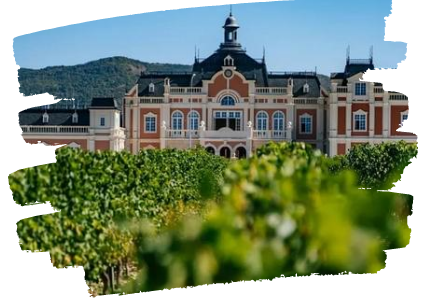 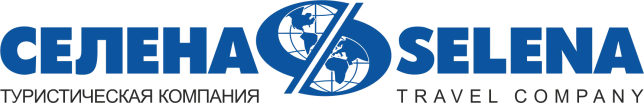 ГЕЛЕНДЖИК- Château de TaluЭкскурсионный тур1 деньСтоимость тура: 1 800 руб./чел.ООО ТК «СЕЛЕНА» оставляет за собой право изменять порядок и время проведения экскурсий, сохраняя программу в целом!07:00Выезд группы на комфортабельном автобусе из Краснодара от Драмтеатра. Переезд в Геленджик (~200 км).10:30Посещение ресторанно-дегустационного комплекса Château de Talu. Настоящий французский замок, винодельня и живописные виноградники расположены на склоне у самого моря на Толстом мысу Геленджикской бухты. Экскурсия по винодельне - цех приёмки, прессовый, цех производства белого вина, цех премиального виноделия, цех хранения, виноматериалов, бочковое хранилище, прогулка в парк, на виноградники и смотровую площадку (при благоприятных погодных условиях). Продолжительность экскурсии 90 мин. Маршрут включает в себя рассказ о почве, процессе выращивания винограда, сортах винограда, знакомство с миссией компании и культурой виноделия.Переезд в центр Геленджика. Обед в кафе (по желанию за доп.плату)Посещение выставочного зала в Греческом Культурном центре. В зале Античной культурыпредставлены античные монеты, браслеты, наконечники стрел, фигурка Артемиды, черно-лаковаякерамика. Зал Православия, где размещены иконы, подарочные издания Библии и других церковныхкниг, выставка нательного креста – как символа веры, портреты героев Войны 1812 года, выставкапредметов быта афонских монахов, выставка предметов быта понтийских греков, и многое другое.Зал истории греков Северного Причерноморья, где размещены одна из трагических страниц в истории Понтийского народаПрогулка по самой длинной набережной Европы! Набережная Геленджика – главная  достопримечательность города. Это уникальное архитектурное сооружение, которому нет аналогов на российских и зарубежных курортах. Лермонтовский бульвар на набережной – красивейшее место в Геленджике. Набережная стала любимым местом отдыха гостей курорта и завоевала признание профессиональных архитекторов и строителей.17:00Выезд группы в Краснодар20:30Прибытие группы (время прибытия указано ориентировочно)В стоимость тура включено: транспортное обслуживаниеэкскурсионное обслуживаниестраховка от несчастного случаяДополнительно оплачивается: питание на маршрутевход.билеты на экскурсионные объекты:экскурсия без дегустации Château de Talu. – 1000 руб.дегустация (6 образцов вин, легкие закуски) – от 2000 руб. Греческий культурный центр – 300 руб.Стоимость входных билетов может меняться!Туристам необходимо иметь с собой: паспорт/свидетельство о рожденииТуристам необходимо иметь с собой: паспорт/свидетельство о рожденииТуристическая компания «СЕЛЕНА»350058, Россия, город Краснодар, ул. Ставропольская, 330info@selena-travel.ru | www.selena-travel.ru+7 861 233 74 00 | 235 85 65 | 233 75 98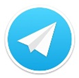 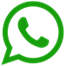                              + 7 988 387 81 27